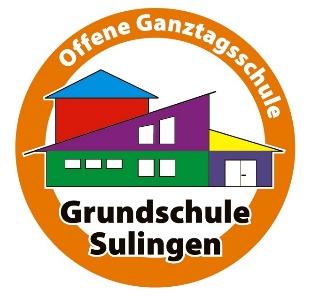 Sehr geehrte Eltern und Erziehungsberechtigte,hiermit möchten wir Sie informieren, wie Sie das Mittagessen Ihres Kindes bezahlen können:Die Bezahlung läuft über das Mensa-Bezahlsystem „Sams-On“. Sie müssen die beigefügte Anmeldung  ausfüllen. Dann erhalten Sie von uns einen Mensa-Ausweis und eine PIN. Mit der Ausweisnummer und der PIN können Sie sich über die App „Sams-On“ anmelden.Die kostenlose App ist im Apple-Store oder Google Play Store unter dem Namen SAMS-ON zu finden.Das Mensa-System können Sie auch über die Internetseite https://gs-sulingen.sams-on.de aufrufen. Melden Sie sich mit der Mensa-Card-Nummer Ihres Kindes und der Pin an.  Wir empfehlen aber die Nutzung der App. Über die App können Sie sehen, was es täglich für Essen gibt und wieviel Guthaben Sie noch zur Verfügung haben.Das Mittagessen wird von der Schule automatisch bestellt. Sie müssen nur noch daran denken, dass Sie immer rechtzeitig (bis Dienstag der Vorwoche) einen ausreichenden Betrag auf das Mensa-Konto der Grundschule Sulingen überweisen (bitte nicht mehr als 100 Euro Gesamtguthaben).  Das Geld muss auf folgendes Konto der Schule überwiesen werden:Grundschule SulingenIBAN DE82 2565 1325 0191 0910 32, Kreissparkasse SulingenBitte geben Sie bei der Überweisung unbedingt als Verwendungszweck die Ausweisnummer Ihres Kindes und den Namen an, damit die Überweisungen zugeordnet werden können.Am besten laden Sie gleich etwas mehr Geld auf, damit es für mehrere Essen reicht. Sie haben am Anfang einen Kontostand von -1,50 € weil die Gebühr für die Mensa-Card bereits abgebucht wird. Eine Mahlzeit inklusive Mineralwasser kostet 3,90 Euro. Sollten Sie nicht mit dem automatischen Bestellen einverstanden sein, teilen Sie dieses bitte dem Sekretariat mit. Sie können im Einzelfall bis 08:00 Uhr desselben Tages Bestellungen in der App stornieren, sollte Ihr Kind krank sein oder der Unterricht ausfallen. Wenn Sie Anspruch auf Leistungen für Bildung und Teilhabe (BUT) haben, können Sie beim Landkreis Diepholz eine Befreiung vom Essensgeld beantragen. Anträge sind bei der Stadt Sulingen oder im Jobcenter erhältlich. Wenn uns ein Befreiungsbescheid vom Landkreis vorliegt, tragen wir in das Mensa-Bezahlprogramm ein, dass Sie das Mittagessen nicht bezahlen müssen.  Es ist wichtig, dass Sie die Befreiung rechtzeitig vor Beginn des Ganztages beantragen! Bei der Essensausgabe muss Ihr Kind dann nur noch die Mensa-Card vorzeigen und bekommt das bestellte Essen.Gutes Gelingen und guten Appetit wünscht Ihnendas Mensa-TeamYvonne Rethorn, Restaurant „Mahlzeit am Westpoint“Friedrich-Tietjen-Str. 15, 27232 SulingenName des Bestellsystems:  gs-sulingenAnmeldename = Ausweisnummer: _______Passwort (PIN): ________